ТЗ Выгрузка данных по клиентам из Битрикс 24 в 1сЕсли новый клиент, то по нажатию «кнопки» создается в 1с новый контрагент. При изменении данных по существующему клиенту обновляются данные в 1с по нажатию «кнопки»Закладка «Общая информация»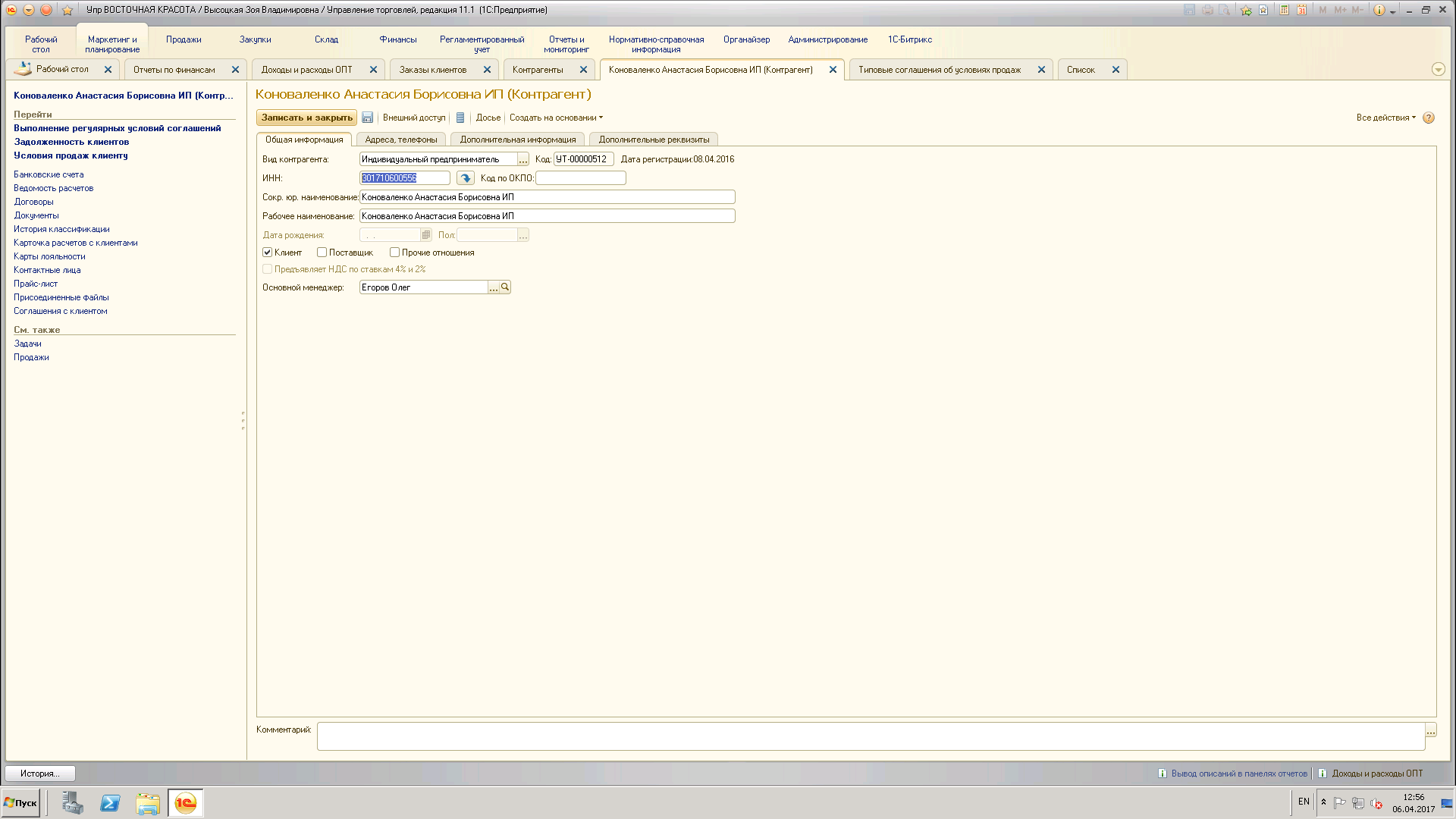 Закладка «Адреса, телефоны»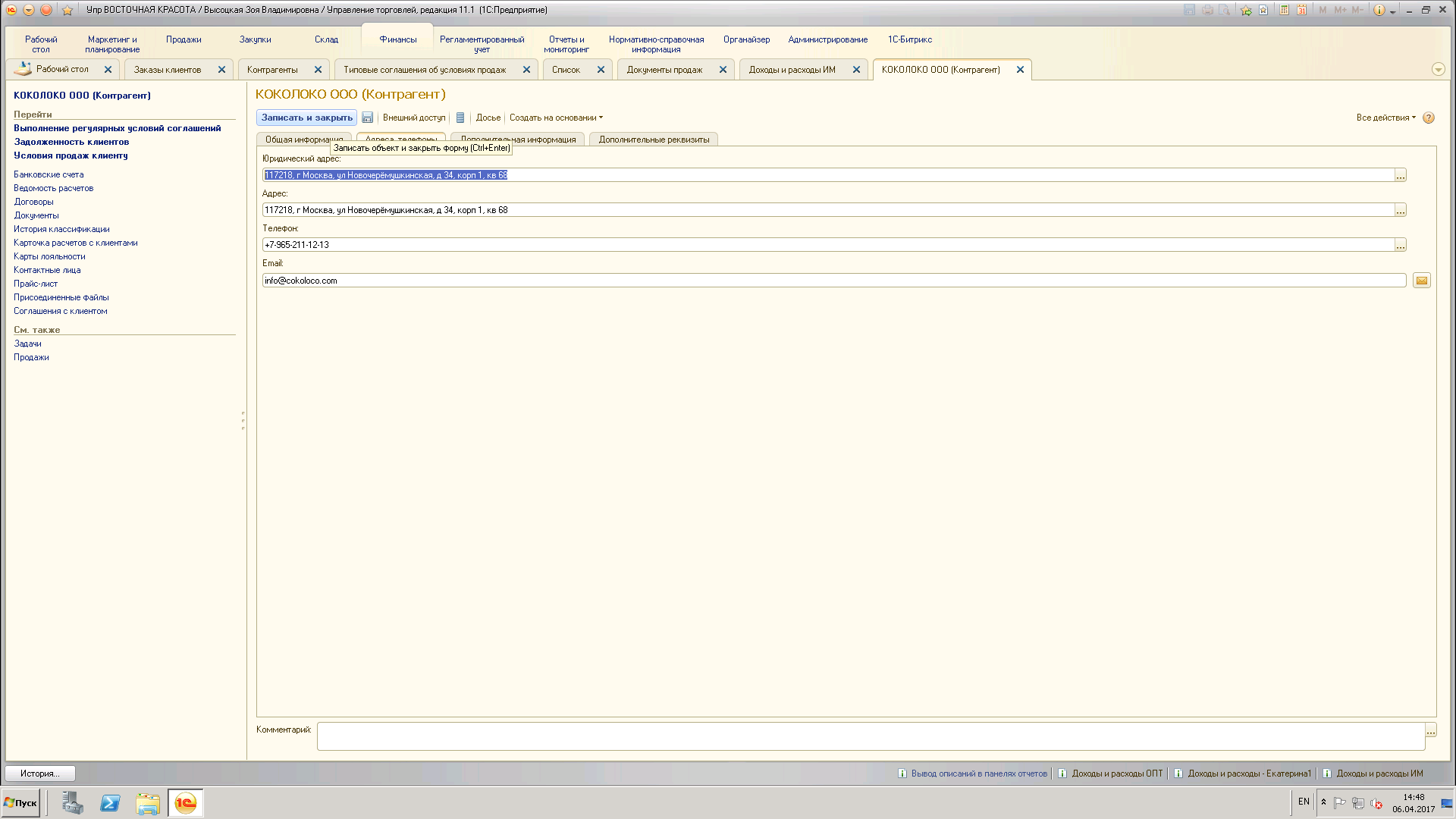 Закладка дополнительные реквизиты8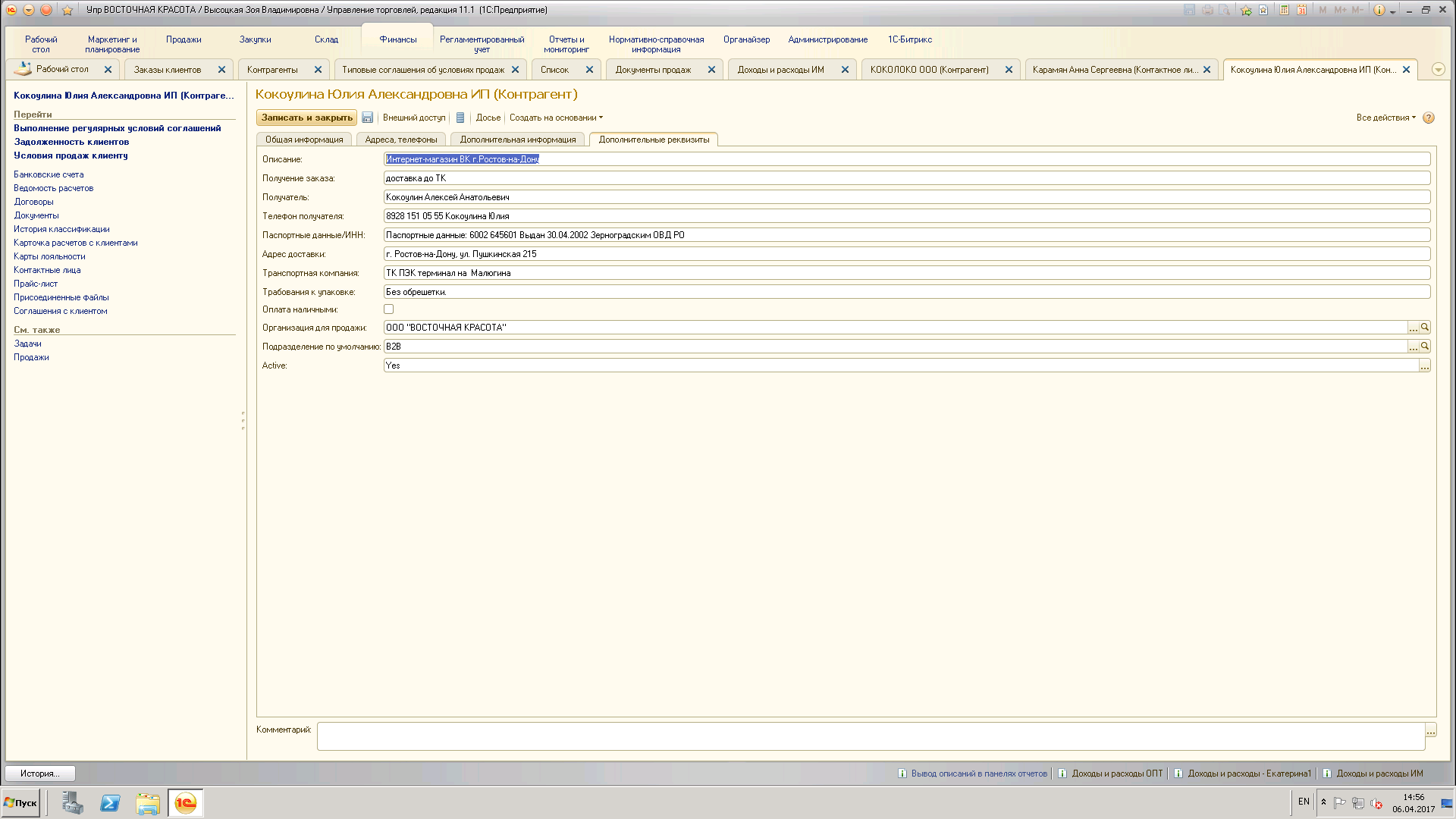 Это информация по отправке груза.Банковские реквизиты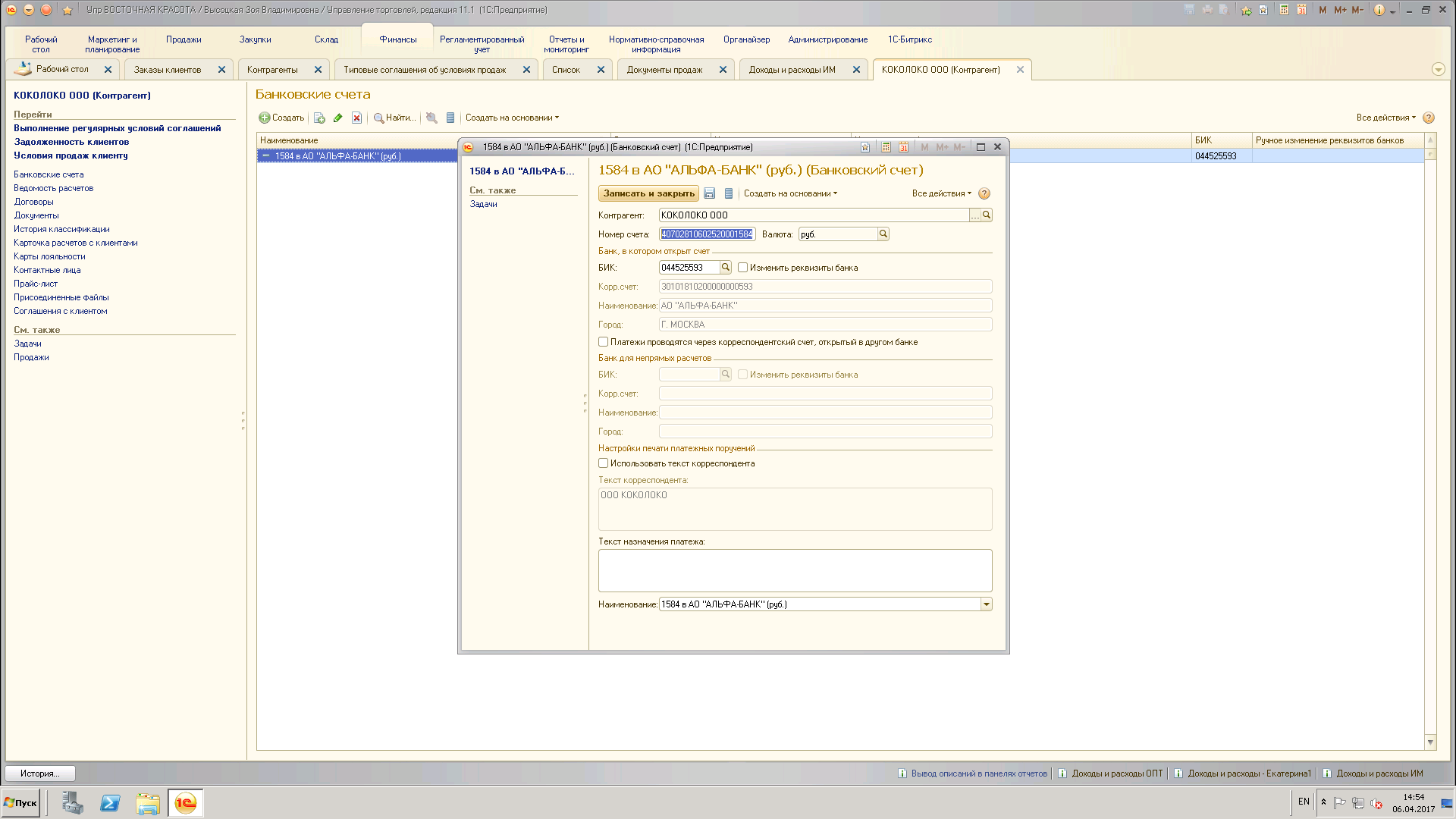 Поле в 1с Поле в Битрикс 24ПравилоВид контрагентаШаблон реквизитаЕсли шаблон реквизитов = ИП, то Индивидуальный предприниматель, если шаблон реквизитов = Организация, то Юридическое лицоИННИННКППКППОГРН/ОГРНИПОГРН/ОГРНИПРабочее названиеНазвание Сокр. Юр. НаименованиеСокращенное наименование организацииКлиентПоставить галку в 1с автоматомОсновной менеджерОтветственныйПоле в 1с Поле в Битрикс 24ПравилоЮридический адресЮридический адресФактический адресФактический адресТелефонИз карточки компанииe-mailИз карточки компанииПоле в 1с Поле в Битрикс 24ПравилоПолучение заказаПолучение заказаНовое поле в Битрикс с выпадающим списком (самовывоз, доставка до ТК, до клиента, другое)ПолучательПолучательНовое полеТелефон получателяТелефон получателяНовое полеПаспортные данные/ИНН получателяПаспортные данные/ИНН получателяНовое полеАдрес доставкиАдрес доставкиНовое полеТранспортная компанияТранспортная компанияАдрес доставкиТребования к упаковкеТребования к упаковкеОрганизация для продажиОрганизация для продажиВыпадающий список ООО «Восточная красота», ООО «Холика Ритейл»Дополнительные реквизиты/Подразделение по умолчаниюПодразделениеНеобходимо создать новое поле в сущности «Компания» с выпадающим списком B2B, B2B сети, B2B –eshops, ФраншизаБанковские реквизитыБанковские реквизитыБИК БанкаБикПо Бик автоматически проставляют наименование и кор счет банкаРасчетный счетРасчетный счетВалютаВалютаРубли по умолчанию